Uitschrijfformulier		Aangenomen door assistente:………..  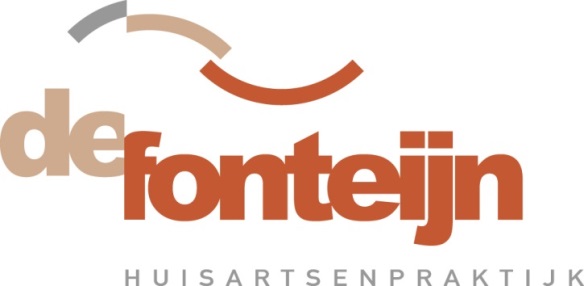        Datum:…………Gegevens patiënt:Naam:………………………………………………………………………………………………………………..Geboortedatum:………………………………………………………………………………………………..Oud adres:…………………………………………………………………………………………………………. …………………………………………………………………………………………………………………………..…………………………………………………………………………………………………………………………..Nieuw adres:……………………………………………………………………………………………………..…………………………………………………………………………………………………………………………..…………………………………………………………………………………………………………………………..Telefoonnummer:………………………………………………………………………………………………Uitschrijven per welke datum:……………………………………………………………………………Reden van uitschrijving: ………………………………………………………………………………………….……………………..………………………………………………………………………….…………………Handtekening:……………………………………………………………………………………………………Andere leden van woonverband ook mee naar de andere huisarts?Gaat het gehele gezin, graag alle namen en geboortedata noteren:1…………………………………………………………………………………………………………………………2………………………………………………………………………………………………………………………...3…………………………………………………………………………………………………………………………4…………………………………………………………………………………………………………………………Gegevens huisartsOude huisarts:…………………………………………………………………………………………………. Nieuwe huisarts:………………………………………………………………………………………………Adres nieuwe huisarts:……………………………………………………………………………………… ……………………………………………………………………………………………………………………………………………………………………………………………………………………………………………………Tel.nummer nieuwe huisarts:……………………………………………………………………………Dossier wordt digitaal / aangetekend opgestuurd naar de nieuwe huisartsHANDTEKENING OUDE HUISARTS:  